Auszug aus der Handreichung zur Förderung vonLesekompetenz in der SchuleFür die Jahrgangsstufen 1 bis 10 in Grundschulen
und allen weiterführenden SchulenLesen ist der SchlüsselQualitätsentwicklung und Qualitätssicherung derFörderung von Lesekompetenz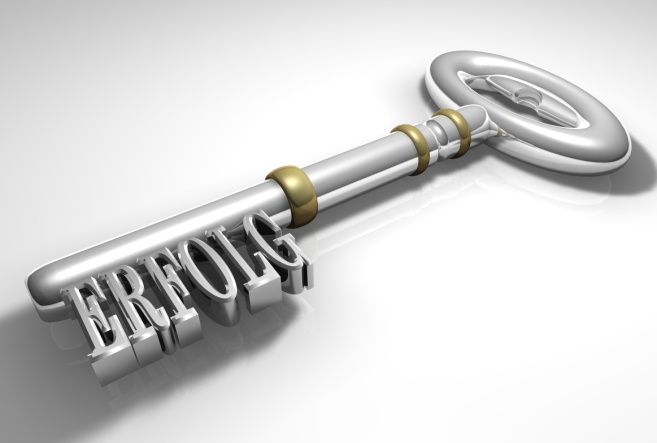 Handlungsrahmen für die Jahrgangsstufen 
1 bis 10Schuljahr: Diagnose von LesekompetenzLesen ist der SchlüsselQualitätsentwicklung und Qualitätssicherung derFörderung von LesekompetenzHandlungsrahmen für die Jahrgangsstufen 
1 bis 10Schuljahr: Einsatz von LesestrategienLesen ist der SchlüsselQualitätsentwicklung und Qualitätssicherung derFörderung von LesekompetenzHandlungsrahmen für die Jahrgangsstufen 
1 bis 10Schuljahr: Lesekultur in der SchuleLesen ist der SchlüsselQualitätsentwicklung und Qualitätssicherung derFörderung von LesekompetenzHandlungsrahmen für die Jahrgangsstufen 
1 bis 10Schuljahr: Förderung von LeseinteresseLesen ist der SchlüsselQualitätsentwicklung und Qualitätssicherung derFörderung von LesekompetenzHandlungsrahmen für die Jahrgangsstufen 
1 bis 10Schuljahr: Entwicklungsschwerpunkte in einzelnen Jahrgangs-stufenLesen ist der SchlüsselQualitätsentwicklung und Qualitätssicherung derFörderung von LesekompetenzHandlungsrahmen für die Jahrgangsstufen 
1 bis 10Schuljahr: Leitbild – Lesen in der SchuleHandlungsfeld 1:
Diagnoseinstrumente und EvaluationsvorhabenWelche Diagnoseinstrumente und Evaluationsvorhaben gibt es im Bereich der Lesekompetenz?Fragen zur Bestimmung der AusgangslageWelche schulinternen Instrumente für die Diagnose individueller Voraussetzungen und Leseinteressen bei Schülerinnen und Schülern eignen sich an der Einzelschule?Welche externen Instrumente zur Erfassung von Lesekompetenz werden verbindlich eingesetzt? Wie erkennt man, ob Ziele erreicht wurden? Welche Maßnahmen haben sich bewährt? Was soll weitergeführt werden? In welchen Teilbereichen muss die Arbeit intensiviert werden? Zieleschulinterne Ziele zur Überprüfung von Lesekompetenz und von Fördermaßnahmen verabreden Evaluationsvorhaben, Evaluationsinstrumente, Zeitrahmen, Zielgruppe festlegen Teilnahme an externen Evaluationsmaßnahmen, z. B. VERA 3 und 8, beschließenErgebnisse schulinterner Evaluation mit den Ergebnissen externer Evaluationsmaßnahmen vergleichen Vergleichsergebnisse als Grundlage weiterer schulischer Verabredungen nutzenDiagnose von LesekompetenzHandlungsfeld 1:
Diagnoseinstrumente und EvaluationsvorhabenWelche Diagnoseinstrumente und Evaluationsvorhaben gibt es im Bereich der Lesekompetenz?Fragen zur Bestimmung der AusgangslageWelche schulinternen Instrumente für die Diagnose individueller Voraussetzungen und Leseinteressen bei Schülerinnen und Schülern eignen sich an der Einzelschule?Welche externen Instrumente zur Erfassung von Lesekompetenz werden verbindlich eingesetzt? Wie erkennt man, ob Ziele erreicht wurden? Welche Maßnahmen haben sich bewährt? Was soll weitergeführt werden? In welchen Teilbereichen muss die Arbeit intensiviert werden? Zieleschulinterne Ziele zur Überprüfung von Lesekompetenz und von Fördermaßnahmen verabreden Evaluationsvorhaben, Evaluationsinstrumente, Zeitrahmen, Zielgruppe festlegen Teilnahme an externen Evaluationsmaßnahmen, z. B. VERA 3 und 8, beschließenErgebnisse schulinterner Evaluation mit den Ergebnissen externer Evaluationsmaßnahmen vergleichen Vergleichsergebnisse als Grundlage weiterer schulischer Verabredungen nutzenEinsatz von LesestrategienHandlungsfeld 1:
Diagnoseinstrumente und EvaluationsvorhabenWelche Diagnoseinstrumente und Evaluationsvorhaben gibt es im Bereich der Lesekompetenz?Fragen zur Bestimmung der AusgangslageWelche schulinternen Instrumente für die Diagnose individueller Voraussetzungen und Leseinteressen bei Schülerinnen und Schülern eignen sich an der Einzelschule?Welche externen Instrumente zur Erfassung von Lesekompetenz werden verbindlich eingesetzt? Wie erkennt man, ob Ziele erreicht wurden? Welche Maßnahmen haben sich bewährt? Was soll weitergeführt werden? In welchen Teilbereichen muss die Arbeit intensiviert werden? Zieleschulinterne Ziele zur Überprüfung von Lesekompetenz und von Fördermaßnahmen verabreden Evaluationsvorhaben, Evaluationsinstrumente, Zeitrahmen, Zielgruppe festlegen Teilnahme an externen Evaluationsmaßnahmen, z. B. VERA 3 und 8, beschließenErgebnisse schulinterner Evaluation mit den Ergebnissen externer Evaluationsmaßnahmen vergleichen Vergleichsergebnisse als Grundlage weiterer schulischer Verabredungen nutzenLesekultur in der SchuleHandlungsfeld 1:
Diagnoseinstrumente und EvaluationsvorhabenWelche Diagnoseinstrumente und Evaluationsvorhaben gibt es im Bereich der Lesekompetenz?Fragen zur Bestimmung der AusgangslageWelche schulinternen Instrumente für die Diagnose individueller Voraussetzungen und Leseinteressen bei Schülerinnen und Schülern eignen sich an der Einzelschule?Welche externen Instrumente zur Erfassung von Lesekompetenz werden verbindlich eingesetzt? Wie erkennt man, ob Ziele erreicht wurden? Welche Maßnahmen haben sich bewährt? Was soll weitergeführt werden? In welchen Teilbereichen muss die Arbeit intensiviert werden? Zieleschulinterne Ziele zur Überprüfung von Lesekompetenz und von Fördermaßnahmen verabreden Evaluationsvorhaben, Evaluationsinstrumente, Zeitrahmen, Zielgruppe festlegen Teilnahme an externen Evaluationsmaßnahmen, z. B. VERA 3 und 8, beschließenErgebnisse schulinterner Evaluation mit den Ergebnissen externer Evaluationsmaßnahmen vergleichen Vergleichsergebnisse als Grundlage weiterer schulischer Verabredungen nutzenFörderung von LeseinteresseHandlungsfeld 1:
Diagnoseinstrumente und EvaluationsvorhabenWelche Diagnoseinstrumente und Evaluationsvorhaben gibt es im Bereich der Lesekompetenz?Fragen zur Bestimmung der AusgangslageWelche schulinternen Instrumente für die Diagnose individueller Voraussetzungen und Leseinteressen bei Schülerinnen und Schülern eignen sich an der Einzelschule?Welche externen Instrumente zur Erfassung von Lesekompetenz werden verbindlich eingesetzt? Wie erkennt man, ob Ziele erreicht wurden? Welche Maßnahmen haben sich bewährt? Was soll weitergeführt werden? In welchen Teilbereichen muss die Arbeit intensiviert werden? Zieleschulinterne Ziele zur Überprüfung von Lesekompetenz und von Fördermaßnahmen verabreden Evaluationsvorhaben, Evaluationsinstrumente, Zeitrahmen, Zielgruppe festlegen Teilnahme an externen Evaluationsmaßnahmen, z. B. VERA 3 und 8, beschließenErgebnisse schulinterner Evaluation mit den Ergebnissen externer Evaluationsmaßnahmen vergleichen Vergleichsergebnisse als Grundlage weiterer schulischer Verabredungen nutzenEntwicklungsschwerpunkte in einzelnen Jahrgangs-stufenHandlungsfeld 1:
Diagnoseinstrumente und EvaluationsvorhabenWelche Diagnoseinstrumente und Evaluationsvorhaben gibt es im Bereich der Lesekompetenz?Fragen zur Bestimmung der AusgangslageWelche schulinternen Instrumente für die Diagnose individueller Voraussetzungen und Leseinteressen bei Schülerinnen und Schülern eignen sich an der Einzelschule?Welche externen Instrumente zur Erfassung von Lesekompetenz werden verbindlich eingesetzt? Wie erkennt man, ob Ziele erreicht wurden? Welche Maßnahmen haben sich bewährt? Was soll weitergeführt werden? In welchen Teilbereichen muss die Arbeit intensiviert werden? Zieleschulinterne Ziele zur Überprüfung von Lesekompetenz und von Fördermaßnahmen verabreden Evaluationsvorhaben, Evaluationsinstrumente, Zeitrahmen, Zielgruppe festlegen Teilnahme an externen Evaluationsmaßnahmen, z. B. VERA 3 und 8, beschließenErgebnisse schulinterner Evaluation mit den Ergebnissen externer Evaluationsmaßnahmen vergleichen Vergleichsergebnisse als Grundlage weiterer schulischer Verabredungen nutzenLeitbild – Lesen in der SchuleMaßnahmen an der Schule, z. B. 	Schülerfragebogen zu Leseinteressen, zur veränderten Lese- und Schreibkultur an der Schule nutzenDiagnosebogen zur Erfassung von Lesekompetenz einsetzenDiagnosebogen zur Erfassung des Umgangs mit Lesestrategien einsetzenindividuelle Förderpläne zur Leseförderung erstellen und fortschreibenElternfragebogen entwickeln und einsetzen (Leseverhalten der Kinder, Nutzung schulischer Lektüreempfehlungen, thematische Elternabende)Vorlesezeiten durch Eltern organisieren, Erwartungen an Eltern, Wünsche zu gemeinsamen Aktivitäten formulieren und weiterleitenAusleihstatistik der Schulbibliothek beachten (Klassenpräsenz, Lektürehits, Lektürewünsche, ...)Ergebnisse zentraler Vergleichsarbeiten und schulinterner Leistungsüberprüfungen zur Lesekompetenz mit schulinternen bzw. klasseninternen Maßnahmen begegnenregelmäßig in der Jahrgangskonferenz zu Verabredungen, Aktivitäten bzw. Ergebnissen und Problemen berichten und sich austauschenMaßnahmen für Lehrerinnen und Lehrer an der Schule, z. B.SCHiLF- Bedarf zum Thema „Lesekompetenzförderung“ ermitteln, Fortbildungskonzept verabredenSynopse Fachrahmenlehrpläne zur Entwicklung von Lesekompetenz/ Lesestrategien erstellen und regelmäßig prüfen und optimieren Verabredungen zum Einsatz und zur Entwicklung von Lesestrategien für die Fächer und Jahrgangsstufen treffen Diagnose von LesekompetenzMaßnahmen an der Schule, z. B. 	Schülerfragebogen zu Leseinteressen, zur veränderten Lese- und Schreibkultur an der Schule nutzenDiagnosebogen zur Erfassung von Lesekompetenz einsetzenDiagnosebogen zur Erfassung des Umgangs mit Lesestrategien einsetzenindividuelle Förderpläne zur Leseförderung erstellen und fortschreibenElternfragebogen entwickeln und einsetzen (Leseverhalten der Kinder, Nutzung schulischer Lektüreempfehlungen, thematische Elternabende)Vorlesezeiten durch Eltern organisieren, Erwartungen an Eltern, Wünsche zu gemeinsamen Aktivitäten formulieren und weiterleitenAusleihstatistik der Schulbibliothek beachten (Klassenpräsenz, Lektürehits, Lektürewünsche, ...)Ergebnisse zentraler Vergleichsarbeiten und schulinterner Leistungsüberprüfungen zur Lesekompetenz mit schulinternen bzw. klasseninternen Maßnahmen begegnenregelmäßig in der Jahrgangskonferenz zu Verabredungen, Aktivitäten bzw. Ergebnissen und Problemen berichten und sich austauschenMaßnahmen für Lehrerinnen und Lehrer an der Schule, z. B.SCHiLF- Bedarf zum Thema „Lesekompetenzförderung“ ermitteln, Fortbildungskonzept verabredenSynopse Fachrahmenlehrpläne zur Entwicklung von Lesekompetenz/ Lesestrategien erstellen und regelmäßig prüfen und optimieren Verabredungen zum Einsatz und zur Entwicklung von Lesestrategien für die Fächer und Jahrgangsstufen treffen Instrumente zur Förderung von LesekompetenzMaßnahmen an der Schule, z. B. 	Schülerfragebogen zu Leseinteressen, zur veränderten Lese- und Schreibkultur an der Schule nutzenDiagnosebogen zur Erfassung von Lesekompetenz einsetzenDiagnosebogen zur Erfassung des Umgangs mit Lesestrategien einsetzenindividuelle Förderpläne zur Leseförderung erstellen und fortschreibenElternfragebogen entwickeln und einsetzen (Leseverhalten der Kinder, Nutzung schulischer Lektüreempfehlungen, thematische Elternabende)Vorlesezeiten durch Eltern organisieren, Erwartungen an Eltern, Wünsche zu gemeinsamen Aktivitäten formulieren und weiterleitenAusleihstatistik der Schulbibliothek beachten (Klassenpräsenz, Lektürehits, Lektürewünsche, ...)Ergebnisse zentraler Vergleichsarbeiten und schulinterner Leistungsüberprüfungen zur Lesekompetenz mit schulinternen bzw. klasseninternen Maßnahmen begegnenregelmäßig in der Jahrgangskonferenz zu Verabredungen, Aktivitäten bzw. Ergebnissen und Problemen berichten und sich austauschenMaßnahmen für Lehrerinnen und Lehrer an der Schule, z. B.SCHiLF- Bedarf zum Thema „Lesekompetenzförderung“ ermitteln, Fortbildungskonzept verabredenSynopse Fachrahmenlehrpläne zur Entwicklung von Lesekompetenz/ Lesestrategien erstellen und regelmäßig prüfen und optimieren Verabredungen zum Einsatz und zur Entwicklung von Lesestrategien für die Fächer und Jahrgangsstufen treffen Lesekultur in der SchuleMaßnahmen an der Schule, z. B. 	Schülerfragebogen zu Leseinteressen, zur veränderten Lese- und Schreibkultur an der Schule nutzenDiagnosebogen zur Erfassung von Lesekompetenz einsetzenDiagnosebogen zur Erfassung des Umgangs mit Lesestrategien einsetzenindividuelle Förderpläne zur Leseförderung erstellen und fortschreibenElternfragebogen entwickeln und einsetzen (Leseverhalten der Kinder, Nutzung schulischer Lektüreempfehlungen, thematische Elternabende)Vorlesezeiten durch Eltern organisieren, Erwartungen an Eltern, Wünsche zu gemeinsamen Aktivitäten formulieren und weiterleitenAusleihstatistik der Schulbibliothek beachten (Klassenpräsenz, Lektürehits, Lektürewünsche, ...)Ergebnisse zentraler Vergleichsarbeiten und schulinterner Leistungsüberprüfungen zur Lesekompetenz mit schulinternen bzw. klasseninternen Maßnahmen begegnenregelmäßig in der Jahrgangskonferenz zu Verabredungen, Aktivitäten bzw. Ergebnissen und Problemen berichten und sich austauschenMaßnahmen für Lehrerinnen und Lehrer an der Schule, z. B.SCHiLF- Bedarf zum Thema „Lesekompetenzförderung“ ermitteln, Fortbildungskonzept verabredenSynopse Fachrahmenlehrpläne zur Entwicklung von Lesekompetenz/ Lesestrategien erstellen und regelmäßig prüfen und optimieren Verabredungen zum Einsatz und zur Entwicklung von Lesestrategien für die Fächer und Jahrgangsstufen treffen Förderung von LeseinteresseMaßnahmen an der Schule, z. B. 	Schülerfragebogen zu Leseinteressen, zur veränderten Lese- und Schreibkultur an der Schule nutzenDiagnosebogen zur Erfassung von Lesekompetenz einsetzenDiagnosebogen zur Erfassung des Umgangs mit Lesestrategien einsetzenindividuelle Förderpläne zur Leseförderung erstellen und fortschreibenElternfragebogen entwickeln und einsetzen (Leseverhalten der Kinder, Nutzung schulischer Lektüreempfehlungen, thematische Elternabende)Vorlesezeiten durch Eltern organisieren, Erwartungen an Eltern, Wünsche zu gemeinsamen Aktivitäten formulieren und weiterleitenAusleihstatistik der Schulbibliothek beachten (Klassenpräsenz, Lektürehits, Lektürewünsche, ...)Ergebnisse zentraler Vergleichsarbeiten und schulinterner Leistungsüberprüfungen zur Lesekompetenz mit schulinternen bzw. klasseninternen Maßnahmen begegnenregelmäßig in der Jahrgangskonferenz zu Verabredungen, Aktivitäten bzw. Ergebnissen und Problemen berichten und sich austauschenMaßnahmen für Lehrerinnen und Lehrer an der Schule, z. B.SCHiLF- Bedarf zum Thema „Lesekompetenzförderung“ ermitteln, Fortbildungskonzept verabredenSynopse Fachrahmenlehrpläne zur Entwicklung von Lesekompetenz/ Lesestrategien erstellen und regelmäßig prüfen und optimieren Verabredungen zum Einsatz und zur Entwicklung von Lesestrategien für die Fächer und Jahrgangsstufen treffen Entwicklungsschwerpunkte in einzelnen Jahrgangs-stufenMaßnahmen an der Schule, z. B. 	Schülerfragebogen zu Leseinteressen, zur veränderten Lese- und Schreibkultur an der Schule nutzenDiagnosebogen zur Erfassung von Lesekompetenz einsetzenDiagnosebogen zur Erfassung des Umgangs mit Lesestrategien einsetzenindividuelle Förderpläne zur Leseförderung erstellen und fortschreibenElternfragebogen entwickeln und einsetzen (Leseverhalten der Kinder, Nutzung schulischer Lektüreempfehlungen, thematische Elternabende)Vorlesezeiten durch Eltern organisieren, Erwartungen an Eltern, Wünsche zu gemeinsamen Aktivitäten formulieren und weiterleitenAusleihstatistik der Schulbibliothek beachten (Klassenpräsenz, Lektürehits, Lektürewünsche, ...)Ergebnisse zentraler Vergleichsarbeiten und schulinterner Leistungsüberprüfungen zur Lesekompetenz mit schulinternen bzw. klasseninternen Maßnahmen begegnenregelmäßig in der Jahrgangskonferenz zu Verabredungen, Aktivitäten bzw. Ergebnissen und Problemen berichten und sich austauschenMaßnahmen für Lehrerinnen und Lehrer an der Schule, z. B.SCHiLF- Bedarf zum Thema „Lesekompetenzförderung“ ermitteln, Fortbildungskonzept verabredenSynopse Fachrahmenlehrpläne zur Entwicklung von Lesekompetenz/ Lesestrategien erstellen und regelmäßig prüfen und optimieren Verabredungen zum Einsatz und zur Entwicklung von Lesestrategien für die Fächer und Jahrgangsstufen treffen Leitbild – Lesen in der SchuleHandlungsfeld 2: Lesestrategien Welche Lesestrategien sind zur Entwicklung und Förderung von Lesekompetenz einzusetzen? Lesestrategien sind ein Instrument zur Förderung von Lesekompetenz. Fragen zur Bestimmung der AusgangslageWelche Lesestrategien sind Schülerinnen und Schülern bekannt?Welche sollen zukünftig genutzt werden?Wie kann die Wirksamkeit des Strategiesets „LeseNavigator“ oder anderer Strategiesets evaluiert werden? Welche Möglichkeiten in Bezug auf die Differenzierung von Aufgaben werden eingesetzt? Wie haben sich diese bewährt?Welche der Schwerpunkte bzw. verabredeten Maßnahmen müssen thematisch für einzelne oder für alle Fächer oder bezogen auf die Jahrgangsstufen bzw. Doppeljahrgangsstufen modifiziert werden?ZieleDie Schülerinnen und Schüler bauen ihr Arbeitswissen über Lesestrategien aus und erweitern dieses durch verbindliche Absprachen der Fachlehrkräfte in den Jahrgangskonferenzen.Die Schülerinnen und Schüler werden befähigt, Lesestrategien, auch fachspezifische, als Handwerkszeug zum Erschließen von Texten zu nutzen.Maßnahmen an der Schule, z. B.Ausbildung zum Umgang mit Lesestrategien im Deutschunterricht und im FachunterrichtIn jedem Fach wird mindestens ein Fachtext vierteljährlich für die Entwicklung von Lesestrategien als Arbeitsmaterial aufbereitet.Diagnose von LesekompetenzHandlungsfeld 2: Lesestrategien Welche Lesestrategien sind zur Entwicklung und Förderung von Lesekompetenz einzusetzen? Lesestrategien sind ein Instrument zur Förderung von Lesekompetenz. Fragen zur Bestimmung der AusgangslageWelche Lesestrategien sind Schülerinnen und Schülern bekannt?Welche sollen zukünftig genutzt werden?Wie kann die Wirksamkeit des Strategiesets „LeseNavigator“ oder anderer Strategiesets evaluiert werden? Welche Möglichkeiten in Bezug auf die Differenzierung von Aufgaben werden eingesetzt? Wie haben sich diese bewährt?Welche der Schwerpunkte bzw. verabredeten Maßnahmen müssen thematisch für einzelne oder für alle Fächer oder bezogen auf die Jahrgangsstufen bzw. Doppeljahrgangsstufen modifiziert werden?ZieleDie Schülerinnen und Schüler bauen ihr Arbeitswissen über Lesestrategien aus und erweitern dieses durch verbindliche Absprachen der Fachlehrkräfte in den Jahrgangskonferenzen.Die Schülerinnen und Schüler werden befähigt, Lesestrategien, auch fachspezifische, als Handwerkszeug zum Erschließen von Texten zu nutzen.Maßnahmen an der Schule, z. B.Ausbildung zum Umgang mit Lesestrategien im Deutschunterricht und im FachunterrichtIn jedem Fach wird mindestens ein Fachtext vierteljährlich für die Entwicklung von Lesestrategien als Arbeitsmaterial aufbereitet.Einsatz von LesestrategienHandlungsfeld 2: Lesestrategien Welche Lesestrategien sind zur Entwicklung und Förderung von Lesekompetenz einzusetzen? Lesestrategien sind ein Instrument zur Förderung von Lesekompetenz. Fragen zur Bestimmung der AusgangslageWelche Lesestrategien sind Schülerinnen und Schülern bekannt?Welche sollen zukünftig genutzt werden?Wie kann die Wirksamkeit des Strategiesets „LeseNavigator“ oder anderer Strategiesets evaluiert werden? Welche Möglichkeiten in Bezug auf die Differenzierung von Aufgaben werden eingesetzt? Wie haben sich diese bewährt?Welche der Schwerpunkte bzw. verabredeten Maßnahmen müssen thematisch für einzelne oder für alle Fächer oder bezogen auf die Jahrgangsstufen bzw. Doppeljahrgangsstufen modifiziert werden?ZieleDie Schülerinnen und Schüler bauen ihr Arbeitswissen über Lesestrategien aus und erweitern dieses durch verbindliche Absprachen der Fachlehrkräfte in den Jahrgangskonferenzen.Die Schülerinnen und Schüler werden befähigt, Lesestrategien, auch fachspezifische, als Handwerkszeug zum Erschließen von Texten zu nutzen.Maßnahmen an der Schule, z. B.Ausbildung zum Umgang mit Lesestrategien im Deutschunterricht und im FachunterrichtIn jedem Fach wird mindestens ein Fachtext vierteljährlich für die Entwicklung von Lesestrategien als Arbeitsmaterial aufbereitet.Lesekultur in der SchuleHandlungsfeld 2: Lesestrategien Welche Lesestrategien sind zur Entwicklung und Förderung von Lesekompetenz einzusetzen? Lesestrategien sind ein Instrument zur Förderung von Lesekompetenz. Fragen zur Bestimmung der AusgangslageWelche Lesestrategien sind Schülerinnen und Schülern bekannt?Welche sollen zukünftig genutzt werden?Wie kann die Wirksamkeit des Strategiesets „LeseNavigator“ oder anderer Strategiesets evaluiert werden? Welche Möglichkeiten in Bezug auf die Differenzierung von Aufgaben werden eingesetzt? Wie haben sich diese bewährt?Welche der Schwerpunkte bzw. verabredeten Maßnahmen müssen thematisch für einzelne oder für alle Fächer oder bezogen auf die Jahrgangsstufen bzw. Doppeljahrgangsstufen modifiziert werden?ZieleDie Schülerinnen und Schüler bauen ihr Arbeitswissen über Lesestrategien aus und erweitern dieses durch verbindliche Absprachen der Fachlehrkräfte in den Jahrgangskonferenzen.Die Schülerinnen und Schüler werden befähigt, Lesestrategien, auch fachspezifische, als Handwerkszeug zum Erschließen von Texten zu nutzen.Maßnahmen an der Schule, z. B.Ausbildung zum Umgang mit Lesestrategien im Deutschunterricht und im FachunterrichtIn jedem Fach wird mindestens ein Fachtext vierteljährlich für die Entwicklung von Lesestrategien als Arbeitsmaterial aufbereitet.Förderung von LeseinteresseHandlungsfeld 2: Lesestrategien Welche Lesestrategien sind zur Entwicklung und Förderung von Lesekompetenz einzusetzen? Lesestrategien sind ein Instrument zur Förderung von Lesekompetenz. Fragen zur Bestimmung der AusgangslageWelche Lesestrategien sind Schülerinnen und Schülern bekannt?Welche sollen zukünftig genutzt werden?Wie kann die Wirksamkeit des Strategiesets „LeseNavigator“ oder anderer Strategiesets evaluiert werden? Welche Möglichkeiten in Bezug auf die Differenzierung von Aufgaben werden eingesetzt? Wie haben sich diese bewährt?Welche der Schwerpunkte bzw. verabredeten Maßnahmen müssen thematisch für einzelne oder für alle Fächer oder bezogen auf die Jahrgangsstufen bzw. Doppeljahrgangsstufen modifiziert werden?ZieleDie Schülerinnen und Schüler bauen ihr Arbeitswissen über Lesestrategien aus und erweitern dieses durch verbindliche Absprachen der Fachlehrkräfte in den Jahrgangskonferenzen.Die Schülerinnen und Schüler werden befähigt, Lesestrategien, auch fachspezifische, als Handwerkszeug zum Erschließen von Texten zu nutzen.Maßnahmen an der Schule, z. B.Ausbildung zum Umgang mit Lesestrategien im Deutschunterricht und im FachunterrichtIn jedem Fach wird mindestens ein Fachtext vierteljährlich für die Entwicklung von Lesestrategien als Arbeitsmaterial aufbereitet.Entwicklungsschwerpunkte in einzelnen Jahrgangs-stufenHandlungsfeld 2: Lesestrategien Welche Lesestrategien sind zur Entwicklung und Förderung von Lesekompetenz einzusetzen? Lesestrategien sind ein Instrument zur Förderung von Lesekompetenz. Fragen zur Bestimmung der AusgangslageWelche Lesestrategien sind Schülerinnen und Schülern bekannt?Welche sollen zukünftig genutzt werden?Wie kann die Wirksamkeit des Strategiesets „LeseNavigator“ oder anderer Strategiesets evaluiert werden? Welche Möglichkeiten in Bezug auf die Differenzierung von Aufgaben werden eingesetzt? Wie haben sich diese bewährt?Welche der Schwerpunkte bzw. verabredeten Maßnahmen müssen thematisch für einzelne oder für alle Fächer oder bezogen auf die Jahrgangsstufen bzw. Doppeljahrgangsstufen modifiziert werden?ZieleDie Schülerinnen und Schüler bauen ihr Arbeitswissen über Lesestrategien aus und erweitern dieses durch verbindliche Absprachen der Fachlehrkräfte in den Jahrgangskonferenzen.Die Schülerinnen und Schüler werden befähigt, Lesestrategien, auch fachspezifische, als Handwerkszeug zum Erschließen von Texten zu nutzen.Maßnahmen an der Schule, z. B.Ausbildung zum Umgang mit Lesestrategien im Deutschunterricht und im FachunterrichtIn jedem Fach wird mindestens ein Fachtext vierteljährlich für die Entwicklung von Lesestrategien als Arbeitsmaterial aufbereitet.Leitbild – Lesen in der SchuleHandlungsfeld 3: Entwicklung von Lesekultur in der 
Schule Wie entwickelt sich Lesekultur in der Schule? Fragen zur Bestimmung der AusgangslageWie werden die Entwicklungsvorhaben und übergreifenden sowie fachlichen Maßnahmen in die Schuljahresplanung aufgenommen?Welche Verabredungen werden in Fach-, Lehrer-, Jahrgangs- und in Schulkonferenzen getroffen und protokolliert?Wie wird Öffentlichkeitsarbeit geleistet? Wie werden Ziele und Ergebnisse transparent gemacht? Welche Kooperationen gibt es? Welche sind notwendig? Welche Formen der Elternunterstützung gibt es?ZielAlle am Schulbetrieb Beteiligten gestalten die Schule als lesefreundliche Schule und schaffen Anregungen zum Lesen und Schreiben.Maßnahmen an der Schule, z. B.Einrichtung einer Schulbibliothek; alternativ: Schmökerstube, Bücherkisten, Leseecken/ Leseinseln ... für Jahrgangsstufenverschiedene Angebote zur Anregung und Motivation von Schülerinnen und Schülern zum Lesen über den Schultag hinweg; Möglichkeiten bieten, sich lesend Fantasiewelten und reale Welten zu erobernVorlesemöglichkeiten planen, Verabredungen für alle Jahrgangsstufen treffenEltern fortlaufend informieren und in die Arbeit integrieren (Eltern gewinnen als Mitgestalter bzw. Sponsoren)Reservierung einer wöchentlichen Nutzungsstunde der Schulbibliothek für jede Klasse im StundenplanRaum als Vorleseforum nutzenfreie Lesezeiten (Stöber-/Schmökerzeiten) für Schülerinnen/ Schüler jeder Jahrgangsstufe absichern, Integration in den Schulalltag/ Ganztagsbetrieb Diagnose von LesekompetenzHandlungsfeld 3: Entwicklung von Lesekultur in der 
Schule Wie entwickelt sich Lesekultur in der Schule? Fragen zur Bestimmung der AusgangslageWie werden die Entwicklungsvorhaben und übergreifenden sowie fachlichen Maßnahmen in die Schuljahresplanung aufgenommen?Welche Verabredungen werden in Fach-, Lehrer-, Jahrgangs- und in Schulkonferenzen getroffen und protokolliert?Wie wird Öffentlichkeitsarbeit geleistet? Wie werden Ziele und Ergebnisse transparent gemacht? Welche Kooperationen gibt es? Welche sind notwendig? Welche Formen der Elternunterstützung gibt es?ZielAlle am Schulbetrieb Beteiligten gestalten die Schule als lesefreundliche Schule und schaffen Anregungen zum Lesen und Schreiben.Maßnahmen an der Schule, z. B.Einrichtung einer Schulbibliothek; alternativ: Schmökerstube, Bücherkisten, Leseecken/ Leseinseln ... für Jahrgangsstufenverschiedene Angebote zur Anregung und Motivation von Schülerinnen und Schülern zum Lesen über den Schultag hinweg; Möglichkeiten bieten, sich lesend Fantasiewelten und reale Welten zu erobernVorlesemöglichkeiten planen, Verabredungen für alle Jahrgangsstufen treffenEltern fortlaufend informieren und in die Arbeit integrieren (Eltern gewinnen als Mitgestalter bzw. Sponsoren)Reservierung einer wöchentlichen Nutzungsstunde der Schulbibliothek für jede Klasse im StundenplanRaum als Vorleseforum nutzenfreie Lesezeiten (Stöber-/Schmökerzeiten) für Schülerinnen/ Schüler jeder Jahrgangsstufe absichern, Integration in den Schulalltag/ Ganztagsbetrieb Einsatz von LesestrategienHandlungsfeld 3: Entwicklung von Lesekultur in der 
Schule Wie entwickelt sich Lesekultur in der Schule? Fragen zur Bestimmung der AusgangslageWie werden die Entwicklungsvorhaben und übergreifenden sowie fachlichen Maßnahmen in die Schuljahresplanung aufgenommen?Welche Verabredungen werden in Fach-, Lehrer-, Jahrgangs- und in Schulkonferenzen getroffen und protokolliert?Wie wird Öffentlichkeitsarbeit geleistet? Wie werden Ziele und Ergebnisse transparent gemacht? Welche Kooperationen gibt es? Welche sind notwendig? Welche Formen der Elternunterstützung gibt es?ZielAlle am Schulbetrieb Beteiligten gestalten die Schule als lesefreundliche Schule und schaffen Anregungen zum Lesen und Schreiben.Maßnahmen an der Schule, z. B.Einrichtung einer Schulbibliothek; alternativ: Schmökerstube, Bücherkisten, Leseecken/ Leseinseln ... für Jahrgangsstufenverschiedene Angebote zur Anregung und Motivation von Schülerinnen und Schülern zum Lesen über den Schultag hinweg; Möglichkeiten bieten, sich lesend Fantasiewelten und reale Welten zu erobernVorlesemöglichkeiten planen, Verabredungen für alle Jahrgangsstufen treffenEltern fortlaufend informieren und in die Arbeit integrieren (Eltern gewinnen als Mitgestalter bzw. Sponsoren)Reservierung einer wöchentlichen Nutzungsstunde der Schulbibliothek für jede Klasse im StundenplanRaum als Vorleseforum nutzenfreie Lesezeiten (Stöber-/Schmökerzeiten) für Schülerinnen/ Schüler jeder Jahrgangsstufe absichern, Integration in den Schulalltag/ Ganztagsbetrieb Lesekultur in der SchuleHandlungsfeld 3: Entwicklung von Lesekultur in der 
Schule Wie entwickelt sich Lesekultur in der Schule? Fragen zur Bestimmung der AusgangslageWie werden die Entwicklungsvorhaben und übergreifenden sowie fachlichen Maßnahmen in die Schuljahresplanung aufgenommen?Welche Verabredungen werden in Fach-, Lehrer-, Jahrgangs- und in Schulkonferenzen getroffen und protokolliert?Wie wird Öffentlichkeitsarbeit geleistet? Wie werden Ziele und Ergebnisse transparent gemacht? Welche Kooperationen gibt es? Welche sind notwendig? Welche Formen der Elternunterstützung gibt es?ZielAlle am Schulbetrieb Beteiligten gestalten die Schule als lesefreundliche Schule und schaffen Anregungen zum Lesen und Schreiben.Maßnahmen an der Schule, z. B.Einrichtung einer Schulbibliothek; alternativ: Schmökerstube, Bücherkisten, Leseecken/ Leseinseln ... für Jahrgangsstufenverschiedene Angebote zur Anregung und Motivation von Schülerinnen und Schülern zum Lesen über den Schultag hinweg; Möglichkeiten bieten, sich lesend Fantasiewelten und reale Welten zu erobernVorlesemöglichkeiten planen, Verabredungen für alle Jahrgangsstufen treffenEltern fortlaufend informieren und in die Arbeit integrieren (Eltern gewinnen als Mitgestalter bzw. Sponsoren)Reservierung einer wöchentlichen Nutzungsstunde der Schulbibliothek für jede Klasse im StundenplanRaum als Vorleseforum nutzenfreie Lesezeiten (Stöber-/Schmökerzeiten) für Schülerinnen/ Schüler jeder Jahrgangsstufe absichern, Integration in den Schulalltag/ Ganztagsbetrieb Förderung von LeseinteresseHandlungsfeld 3: Entwicklung von Lesekultur in der 
Schule Wie entwickelt sich Lesekultur in der Schule? Fragen zur Bestimmung der AusgangslageWie werden die Entwicklungsvorhaben und übergreifenden sowie fachlichen Maßnahmen in die Schuljahresplanung aufgenommen?Welche Verabredungen werden in Fach-, Lehrer-, Jahrgangs- und in Schulkonferenzen getroffen und protokolliert?Wie wird Öffentlichkeitsarbeit geleistet? Wie werden Ziele und Ergebnisse transparent gemacht? Welche Kooperationen gibt es? Welche sind notwendig? Welche Formen der Elternunterstützung gibt es?ZielAlle am Schulbetrieb Beteiligten gestalten die Schule als lesefreundliche Schule und schaffen Anregungen zum Lesen und Schreiben.Maßnahmen an der Schule, z. B.Einrichtung einer Schulbibliothek; alternativ: Schmökerstube, Bücherkisten, Leseecken/ Leseinseln ... für Jahrgangsstufenverschiedene Angebote zur Anregung und Motivation von Schülerinnen und Schülern zum Lesen über den Schultag hinweg; Möglichkeiten bieten, sich lesend Fantasiewelten und reale Welten zu erobernVorlesemöglichkeiten planen, Verabredungen für alle Jahrgangsstufen treffenEltern fortlaufend informieren und in die Arbeit integrieren (Eltern gewinnen als Mitgestalter bzw. Sponsoren)Reservierung einer wöchentlichen Nutzungsstunde der Schulbibliothek für jede Klasse im StundenplanRaum als Vorleseforum nutzenfreie Lesezeiten (Stöber-/Schmökerzeiten) für Schülerinnen/ Schüler jeder Jahrgangsstufe absichern, Integration in den Schulalltag/ Ganztagsbetrieb Entwicklungsschwerpunkte in einzelnen Jahrgangs-stufenHandlungsfeld 3: Entwicklung von Lesekultur in der 
Schule Wie entwickelt sich Lesekultur in der Schule? Fragen zur Bestimmung der AusgangslageWie werden die Entwicklungsvorhaben und übergreifenden sowie fachlichen Maßnahmen in die Schuljahresplanung aufgenommen?Welche Verabredungen werden in Fach-, Lehrer-, Jahrgangs- und in Schulkonferenzen getroffen und protokolliert?Wie wird Öffentlichkeitsarbeit geleistet? Wie werden Ziele und Ergebnisse transparent gemacht? Welche Kooperationen gibt es? Welche sind notwendig? Welche Formen der Elternunterstützung gibt es?ZielAlle am Schulbetrieb Beteiligten gestalten die Schule als lesefreundliche Schule und schaffen Anregungen zum Lesen und Schreiben.Maßnahmen an der Schule, z. B.Einrichtung einer Schulbibliothek; alternativ: Schmökerstube, Bücherkisten, Leseecken/ Leseinseln ... für Jahrgangsstufenverschiedene Angebote zur Anregung und Motivation von Schülerinnen und Schülern zum Lesen über den Schultag hinweg; Möglichkeiten bieten, sich lesend Fantasiewelten und reale Welten zu erobernVorlesemöglichkeiten planen, Verabredungen für alle Jahrgangsstufen treffenEltern fortlaufend informieren und in die Arbeit integrieren (Eltern gewinnen als Mitgestalter bzw. Sponsoren)Reservierung einer wöchentlichen Nutzungsstunde der Schulbibliothek für jede Klasse im StundenplanRaum als Vorleseforum nutzenfreie Lesezeiten (Stöber-/Schmökerzeiten) für Schülerinnen/ Schüler jeder Jahrgangsstufe absichern, Integration in den Schulalltag/ Ganztagsbetrieb Leitbild – Lesen in der SchuleWeitere mögliche Maßnahmen, z. B.Projekt Leseausstellung im Schulhaus planen, Verabredungen für alle Jahrgangsstufen treffenSchule als Lesehaus gestalten, Räume, Flure, Ausstellungen, PräsentationsmöglichkeitenProjektergebnisse in Bibliotheken oder anderen Räumen öffentlicher Gebäude der Kommunen ausstellenKlassenpatenschaften und öffentliche Kooperationsmöglichkeiten für die Präsentation von Schülerleistungen nutzenVorstellen von Lieblingsbüchern durch Schülerinnen und Schüler, Lehrerinnen und Lehrer, Eltern … Vorlesen und Vortragen von Programmen in Kindergärten, Grundschulen, in Altenheimen …Initiierung schulischer Leseprojekte/ Projektwochen, z. B. Vorlesewettbewerb, Deutscholympiade …Beteiligung an überschulischen Leseprojekten, z. B. im Internet …Diagnose von LesekompetenzWeitere mögliche Maßnahmen, z. B.Projekt Leseausstellung im Schulhaus planen, Verabredungen für alle Jahrgangsstufen treffenSchule als Lesehaus gestalten, Räume, Flure, Ausstellungen, PräsentationsmöglichkeitenProjektergebnisse in Bibliotheken oder anderen Räumen öffentlicher Gebäude der Kommunen ausstellenKlassenpatenschaften und öffentliche Kooperationsmöglichkeiten für die Präsentation von Schülerleistungen nutzenVorstellen von Lieblingsbüchern durch Schülerinnen und Schüler, Lehrerinnen und Lehrer, Eltern … Vorlesen und Vortragen von Programmen in Kindergärten, Grundschulen, in Altenheimen …Initiierung schulischer Leseprojekte/ Projektwochen, z. B. Vorlesewettbewerb, Deutscholympiade …Beteiligung an überschulischen Leseprojekten, z. B. im Internet …Einsatz von LesestrategienWeitere mögliche Maßnahmen, z. B.Projekt Leseausstellung im Schulhaus planen, Verabredungen für alle Jahrgangsstufen treffenSchule als Lesehaus gestalten, Räume, Flure, Ausstellungen, PräsentationsmöglichkeitenProjektergebnisse in Bibliotheken oder anderen Räumen öffentlicher Gebäude der Kommunen ausstellenKlassenpatenschaften und öffentliche Kooperationsmöglichkeiten für die Präsentation von Schülerleistungen nutzenVorstellen von Lieblingsbüchern durch Schülerinnen und Schüler, Lehrerinnen und Lehrer, Eltern … Vorlesen und Vortragen von Programmen in Kindergärten, Grundschulen, in Altenheimen …Initiierung schulischer Leseprojekte/ Projektwochen, z. B. Vorlesewettbewerb, Deutscholympiade …Beteiligung an überschulischen Leseprojekten, z. B. im Internet …Lesekultur in der SchuleWeitere mögliche Maßnahmen, z. B.Projekt Leseausstellung im Schulhaus planen, Verabredungen für alle Jahrgangsstufen treffenSchule als Lesehaus gestalten, Räume, Flure, Ausstellungen, PräsentationsmöglichkeitenProjektergebnisse in Bibliotheken oder anderen Räumen öffentlicher Gebäude der Kommunen ausstellenKlassenpatenschaften und öffentliche Kooperationsmöglichkeiten für die Präsentation von Schülerleistungen nutzenVorstellen von Lieblingsbüchern durch Schülerinnen und Schüler, Lehrerinnen und Lehrer, Eltern … Vorlesen und Vortragen von Programmen in Kindergärten, Grundschulen, in Altenheimen …Initiierung schulischer Leseprojekte/ Projektwochen, z. B. Vorlesewettbewerb, Deutscholympiade …Beteiligung an überschulischen Leseprojekten, z. B. im Internet …Förderung von LeseinteresseWeitere mögliche Maßnahmen, z. B.Projekt Leseausstellung im Schulhaus planen, Verabredungen für alle Jahrgangsstufen treffenSchule als Lesehaus gestalten, Räume, Flure, Ausstellungen, PräsentationsmöglichkeitenProjektergebnisse in Bibliotheken oder anderen Räumen öffentlicher Gebäude der Kommunen ausstellenKlassenpatenschaften und öffentliche Kooperationsmöglichkeiten für die Präsentation von Schülerleistungen nutzenVorstellen von Lieblingsbüchern durch Schülerinnen und Schüler, Lehrerinnen und Lehrer, Eltern … Vorlesen und Vortragen von Programmen in Kindergärten, Grundschulen, in Altenheimen …Initiierung schulischer Leseprojekte/ Projektwochen, z. B. Vorlesewettbewerb, Deutscholympiade …Beteiligung an überschulischen Leseprojekten, z. B. im Internet …Entwicklungsschwerpunkte in einzelnen Jahrgangs-stufenWeitere mögliche Maßnahmen, z. B.Projekt Leseausstellung im Schulhaus planen, Verabredungen für alle Jahrgangsstufen treffenSchule als Lesehaus gestalten, Räume, Flure, Ausstellungen, PräsentationsmöglichkeitenProjektergebnisse in Bibliotheken oder anderen Räumen öffentlicher Gebäude der Kommunen ausstellenKlassenpatenschaften und öffentliche Kooperationsmöglichkeiten für die Präsentation von Schülerleistungen nutzenVorstellen von Lieblingsbüchern durch Schülerinnen und Schüler, Lehrerinnen und Lehrer, Eltern … Vorlesen und Vortragen von Programmen in Kindergärten, Grundschulen, in Altenheimen …Initiierung schulischer Leseprojekte/ Projektwochen, z. B. Vorlesewettbewerb, Deutscholympiade …Beteiligung an überschulischen Leseprojekten, z. B. im Internet …Leitbild – Lesen in der SchuleHandlungsfeld 4: Entwicklung von LeseinteressenWelche Möglichkeiten gibt es für die Entwicklung von Leseinteressen? Fragen zur Bestimmung der AusgangslageWelche besonderen Festlegungen zur geschlechtersensiblen Förderung von Lesemotivation werden in der Schule, im Deutschunterricht, in den einzelnen Fächern getroffen?Welche Kooperationen können genutzt werden (z. B. öffentliche Bibliotheken, Fahrbibliotheken, Angebote von Buchhandlungen und von Kreismedienzentren, Zusammenarbeit mit Grundschulen der Region)? ZieleBeim Verlassen der Sekundartstufe haben jede Schülerin und jeder Schüler 4 - 6 Bücher gelesen und verschiedene Formen zur Dokumentation des Leseprozesses kennengelernt.Die Schülerinnen und Schüler haben Erfahrung im Umgang mit Zeitschriften, Zeitungen und elektronischen Medien gesammelt. Maßnahmen an der Schule, z. B.In einer Schuljahresübersicht werden die Lektürevorschläge für die einzelnen Jahrgangsstufen zusammengestellt und Dokumentations- bzw. Präsentationsmöglichkeiten verabredet. Die Lektürevorschläge basieren auf einer Empfehlungsliste. Die Schülerinnen und Schüler sind an der Auswahl der Lektüre beteiligt. Dieses Prinzip ist ebenso in alle Fächer zu integrieren, die mit literarischen Texten und Sach- sowie Gebrauchstexten arbeiten. Das gemeinsame Lesen von Zeitschriften und Zeitungen berücksichtigt die Interessen von Schülerinnen und Schülern.Eine Kombination des Einsatzes von Hörbüchern und Büchern (zuhören und gleichzeitig mitlesen), die Schülerinnen und Schüler interessieren, kann die Leseflüssigkeit befördern. Alle Maßnahmen werden in der Jahrgangskonferenz vereinbart.Diagnose von LesekompetenzHandlungsfeld 4: Entwicklung von LeseinteressenWelche Möglichkeiten gibt es für die Entwicklung von Leseinteressen? Fragen zur Bestimmung der AusgangslageWelche besonderen Festlegungen zur geschlechtersensiblen Förderung von Lesemotivation werden in der Schule, im Deutschunterricht, in den einzelnen Fächern getroffen?Welche Kooperationen können genutzt werden (z. B. öffentliche Bibliotheken, Fahrbibliotheken, Angebote von Buchhandlungen und von Kreismedienzentren, Zusammenarbeit mit Grundschulen der Region)? ZieleBeim Verlassen der Sekundartstufe haben jede Schülerin und jeder Schüler 4 - 6 Bücher gelesen und verschiedene Formen zur Dokumentation des Leseprozesses kennengelernt.Die Schülerinnen und Schüler haben Erfahrung im Umgang mit Zeitschriften, Zeitungen und elektronischen Medien gesammelt. Maßnahmen an der Schule, z. B.In einer Schuljahresübersicht werden die Lektürevorschläge für die einzelnen Jahrgangsstufen zusammengestellt und Dokumentations- bzw. Präsentationsmöglichkeiten verabredet. Die Lektürevorschläge basieren auf einer Empfehlungsliste. Die Schülerinnen und Schüler sind an der Auswahl der Lektüre beteiligt. Dieses Prinzip ist ebenso in alle Fächer zu integrieren, die mit literarischen Texten und Sach- sowie Gebrauchstexten arbeiten. Das gemeinsame Lesen von Zeitschriften und Zeitungen berücksichtigt die Interessen von Schülerinnen und Schülern.Eine Kombination des Einsatzes von Hörbüchern und Büchern (zuhören und gleichzeitig mitlesen), die Schülerinnen und Schüler interessieren, kann die Leseflüssigkeit befördern. Alle Maßnahmen werden in der Jahrgangskonferenz vereinbart.Einsatz von LesestrategienHandlungsfeld 4: Entwicklung von LeseinteressenWelche Möglichkeiten gibt es für die Entwicklung von Leseinteressen? Fragen zur Bestimmung der AusgangslageWelche besonderen Festlegungen zur geschlechtersensiblen Förderung von Lesemotivation werden in der Schule, im Deutschunterricht, in den einzelnen Fächern getroffen?Welche Kooperationen können genutzt werden (z. B. öffentliche Bibliotheken, Fahrbibliotheken, Angebote von Buchhandlungen und von Kreismedienzentren, Zusammenarbeit mit Grundschulen der Region)? ZieleBeim Verlassen der Sekundartstufe haben jede Schülerin und jeder Schüler 4 - 6 Bücher gelesen und verschiedene Formen zur Dokumentation des Leseprozesses kennengelernt.Die Schülerinnen und Schüler haben Erfahrung im Umgang mit Zeitschriften, Zeitungen und elektronischen Medien gesammelt. Maßnahmen an der Schule, z. B.In einer Schuljahresübersicht werden die Lektürevorschläge für die einzelnen Jahrgangsstufen zusammengestellt und Dokumentations- bzw. Präsentationsmöglichkeiten verabredet. Die Lektürevorschläge basieren auf einer Empfehlungsliste. Die Schülerinnen und Schüler sind an der Auswahl der Lektüre beteiligt. Dieses Prinzip ist ebenso in alle Fächer zu integrieren, die mit literarischen Texten und Sach- sowie Gebrauchstexten arbeiten. Das gemeinsame Lesen von Zeitschriften und Zeitungen berücksichtigt die Interessen von Schülerinnen und Schülern.Eine Kombination des Einsatzes von Hörbüchern und Büchern (zuhören und gleichzeitig mitlesen), die Schülerinnen und Schüler interessieren, kann die Leseflüssigkeit befördern. Alle Maßnahmen werden in der Jahrgangskonferenz vereinbart.Lesekultur in der SchuleHandlungsfeld 4: Entwicklung von LeseinteressenWelche Möglichkeiten gibt es für die Entwicklung von Leseinteressen? Fragen zur Bestimmung der AusgangslageWelche besonderen Festlegungen zur geschlechtersensiblen Förderung von Lesemotivation werden in der Schule, im Deutschunterricht, in den einzelnen Fächern getroffen?Welche Kooperationen können genutzt werden (z. B. öffentliche Bibliotheken, Fahrbibliotheken, Angebote von Buchhandlungen und von Kreismedienzentren, Zusammenarbeit mit Grundschulen der Region)? ZieleBeim Verlassen der Sekundartstufe haben jede Schülerin und jeder Schüler 4 - 6 Bücher gelesen und verschiedene Formen zur Dokumentation des Leseprozesses kennengelernt.Die Schülerinnen und Schüler haben Erfahrung im Umgang mit Zeitschriften, Zeitungen und elektronischen Medien gesammelt. Maßnahmen an der Schule, z. B.In einer Schuljahresübersicht werden die Lektürevorschläge für die einzelnen Jahrgangsstufen zusammengestellt und Dokumentations- bzw. Präsentationsmöglichkeiten verabredet. Die Lektürevorschläge basieren auf einer Empfehlungsliste. Die Schülerinnen und Schüler sind an der Auswahl der Lektüre beteiligt. Dieses Prinzip ist ebenso in alle Fächer zu integrieren, die mit literarischen Texten und Sach- sowie Gebrauchstexten arbeiten. Das gemeinsame Lesen von Zeitschriften und Zeitungen berücksichtigt die Interessen von Schülerinnen und Schülern.Eine Kombination des Einsatzes von Hörbüchern und Büchern (zuhören und gleichzeitig mitlesen), die Schülerinnen und Schüler interessieren, kann die Leseflüssigkeit befördern. Alle Maßnahmen werden in der Jahrgangskonferenz vereinbart.Förderung von LeseinteresseHandlungsfeld 4: Entwicklung von LeseinteressenWelche Möglichkeiten gibt es für die Entwicklung von Leseinteressen? Fragen zur Bestimmung der AusgangslageWelche besonderen Festlegungen zur geschlechtersensiblen Förderung von Lesemotivation werden in der Schule, im Deutschunterricht, in den einzelnen Fächern getroffen?Welche Kooperationen können genutzt werden (z. B. öffentliche Bibliotheken, Fahrbibliotheken, Angebote von Buchhandlungen und von Kreismedienzentren, Zusammenarbeit mit Grundschulen der Region)? ZieleBeim Verlassen der Sekundartstufe haben jede Schülerin und jeder Schüler 4 - 6 Bücher gelesen und verschiedene Formen zur Dokumentation des Leseprozesses kennengelernt.Die Schülerinnen und Schüler haben Erfahrung im Umgang mit Zeitschriften, Zeitungen und elektronischen Medien gesammelt. Maßnahmen an der Schule, z. B.In einer Schuljahresübersicht werden die Lektürevorschläge für die einzelnen Jahrgangsstufen zusammengestellt und Dokumentations- bzw. Präsentationsmöglichkeiten verabredet. Die Lektürevorschläge basieren auf einer Empfehlungsliste. Die Schülerinnen und Schüler sind an der Auswahl der Lektüre beteiligt. Dieses Prinzip ist ebenso in alle Fächer zu integrieren, die mit literarischen Texten und Sach- sowie Gebrauchstexten arbeiten. Das gemeinsame Lesen von Zeitschriften und Zeitungen berücksichtigt die Interessen von Schülerinnen und Schülern.Eine Kombination des Einsatzes von Hörbüchern und Büchern (zuhören und gleichzeitig mitlesen), die Schülerinnen und Schüler interessieren, kann die Leseflüssigkeit befördern. Alle Maßnahmen werden in der Jahrgangskonferenz vereinbart.Entwicklungsschwerpunkte in einzelnen Jahrgangs-stufenHandlungsfeld 4: Entwicklung von LeseinteressenWelche Möglichkeiten gibt es für die Entwicklung von Leseinteressen? Fragen zur Bestimmung der AusgangslageWelche besonderen Festlegungen zur geschlechtersensiblen Förderung von Lesemotivation werden in der Schule, im Deutschunterricht, in den einzelnen Fächern getroffen?Welche Kooperationen können genutzt werden (z. B. öffentliche Bibliotheken, Fahrbibliotheken, Angebote von Buchhandlungen und von Kreismedienzentren, Zusammenarbeit mit Grundschulen der Region)? ZieleBeim Verlassen der Sekundartstufe haben jede Schülerin und jeder Schüler 4 - 6 Bücher gelesen und verschiedene Formen zur Dokumentation des Leseprozesses kennengelernt.Die Schülerinnen und Schüler haben Erfahrung im Umgang mit Zeitschriften, Zeitungen und elektronischen Medien gesammelt. Maßnahmen an der Schule, z. B.In einer Schuljahresübersicht werden die Lektürevorschläge für die einzelnen Jahrgangsstufen zusammengestellt und Dokumentations- bzw. Präsentationsmöglichkeiten verabredet. Die Lektürevorschläge basieren auf einer Empfehlungsliste. Die Schülerinnen und Schüler sind an der Auswahl der Lektüre beteiligt. Dieses Prinzip ist ebenso in alle Fächer zu integrieren, die mit literarischen Texten und Sach- sowie Gebrauchstexten arbeiten. Das gemeinsame Lesen von Zeitschriften und Zeitungen berücksichtigt die Interessen von Schülerinnen und Schülern.Eine Kombination des Einsatzes von Hörbüchern und Büchern (zuhören und gleichzeitig mitlesen), die Schülerinnen und Schüler interessieren, kann die Leseflüssigkeit befördern. Alle Maßnahmen werden in der Jahrgangskonferenz vereinbart.Leitbild – Lesen in der SchuleDiagnose von LesekompetenzEinsatz von LesestrategienLesekultur in der SchuleFörderung von Lese-interesseEntwicklungsschwerpunkte in einzelnen Jahrgangs-stufenLeitbild – Lesen in der SchuleHandlungsfeld 5: 
Entwicklungsschwerpunkte für Jahrgangsstufen Wie können Entwicklungsschwerpunkte für Leseförderung in einzelnen Jahrgangsstufen gesetzt werden?Fragen zur Bestimmung der AusgangslageWelche Handlungsfelder des Lesens müssen im Unterricht aller Fächer und außerhalb des Unterrichts gestärkt werden?Welcher jeweilige Arbeitsschwerpunkt hat über einen überschaubaren Zeitrahmen hinweg an unserer Schule die höchste Priorität zur Optimierung der Leseleistungen der Schülerinnen und Schüler? Zu berücksichtigen sind die Möglichkeiten, die die drei Säulen von Lesekompetenzförderung zur Umsetzung konkreter Ziele bieten. Da der Kompetenzerwerb beim Lesen im Deutschunterricht eine besondere Bedeutung erfährt, der in anderen Fächern genutzt und fachspezifisch erweitert wird, sind diese beiden Bereiche gesondert aufgeführt. Diagnose von LesekompetenzHandlungsfeld 5: 
Entwicklungsschwerpunkte für Jahrgangsstufen Wie können Entwicklungsschwerpunkte für Leseförderung in einzelnen Jahrgangsstufen gesetzt werden?Fragen zur Bestimmung der AusgangslageWelche Handlungsfelder des Lesens müssen im Unterricht aller Fächer und außerhalb des Unterrichts gestärkt werden?Welcher jeweilige Arbeitsschwerpunkt hat über einen überschaubaren Zeitrahmen hinweg an unserer Schule die höchste Priorität zur Optimierung der Leseleistungen der Schülerinnen und Schüler? Zu berücksichtigen sind die Möglichkeiten, die die drei Säulen von Lesekompetenzförderung zur Umsetzung konkreter Ziele bieten. Da der Kompetenzerwerb beim Lesen im Deutschunterricht eine besondere Bedeutung erfährt, der in anderen Fächern genutzt und fachspezifisch erweitert wird, sind diese beiden Bereiche gesondert aufgeführt. Einsatz von LesestrategienHandlungsfeld 5: 
Entwicklungsschwerpunkte für Jahrgangsstufen Wie können Entwicklungsschwerpunkte für Leseförderung in einzelnen Jahrgangsstufen gesetzt werden?Fragen zur Bestimmung der AusgangslageWelche Handlungsfelder des Lesens müssen im Unterricht aller Fächer und außerhalb des Unterrichts gestärkt werden?Welcher jeweilige Arbeitsschwerpunkt hat über einen überschaubaren Zeitrahmen hinweg an unserer Schule die höchste Priorität zur Optimierung der Leseleistungen der Schülerinnen und Schüler? Zu berücksichtigen sind die Möglichkeiten, die die drei Säulen von Lesekompetenzförderung zur Umsetzung konkreter Ziele bieten. Da der Kompetenzerwerb beim Lesen im Deutschunterricht eine besondere Bedeutung erfährt, der in anderen Fächern genutzt und fachspezifisch erweitert wird, sind diese beiden Bereiche gesondert aufgeführt. Lesekultur in der SchuleHandlungsfeld 5: 
Entwicklungsschwerpunkte für Jahrgangsstufen Wie können Entwicklungsschwerpunkte für Leseförderung in einzelnen Jahrgangsstufen gesetzt werden?Fragen zur Bestimmung der AusgangslageWelche Handlungsfelder des Lesens müssen im Unterricht aller Fächer und außerhalb des Unterrichts gestärkt werden?Welcher jeweilige Arbeitsschwerpunkt hat über einen überschaubaren Zeitrahmen hinweg an unserer Schule die höchste Priorität zur Optimierung der Leseleistungen der Schülerinnen und Schüler? Zu berücksichtigen sind die Möglichkeiten, die die drei Säulen von Lesekompetenzförderung zur Umsetzung konkreter Ziele bieten. Da der Kompetenzerwerb beim Lesen im Deutschunterricht eine besondere Bedeutung erfährt, der in anderen Fächern genutzt und fachspezifisch erweitert wird, sind diese beiden Bereiche gesondert aufgeführt. Förderung von LeseinteresseHandlungsfeld 5: 
Entwicklungsschwerpunkte für Jahrgangsstufen Wie können Entwicklungsschwerpunkte für Leseförderung in einzelnen Jahrgangsstufen gesetzt werden?Fragen zur Bestimmung der AusgangslageWelche Handlungsfelder des Lesens müssen im Unterricht aller Fächer und außerhalb des Unterrichts gestärkt werden?Welcher jeweilige Arbeitsschwerpunkt hat über einen überschaubaren Zeitrahmen hinweg an unserer Schule die höchste Priorität zur Optimierung der Leseleistungen der Schülerinnen und Schüler? Zu berücksichtigen sind die Möglichkeiten, die die drei Säulen von Lesekompetenzförderung zur Umsetzung konkreter Ziele bieten. Da der Kompetenzerwerb beim Lesen im Deutschunterricht eine besondere Bedeutung erfährt, der in anderen Fächern genutzt und fachspezifisch erweitert wird, sind diese beiden Bereiche gesondert aufgeführt. Entwicklungsschwer-punkte in einzelnen Jahrgangs-stufenHandlungsfeld 5: 
Entwicklungsschwerpunkte für Jahrgangsstufen Wie können Entwicklungsschwerpunkte für Leseförderung in einzelnen Jahrgangsstufen gesetzt werden?Fragen zur Bestimmung der AusgangslageWelche Handlungsfelder des Lesens müssen im Unterricht aller Fächer und außerhalb des Unterrichts gestärkt werden?Welcher jeweilige Arbeitsschwerpunkt hat über einen überschaubaren Zeitrahmen hinweg an unserer Schule die höchste Priorität zur Optimierung der Leseleistungen der Schülerinnen und Schüler? Zu berücksichtigen sind die Möglichkeiten, die die drei Säulen von Lesekompetenzförderung zur Umsetzung konkreter Ziele bieten. Da der Kompetenzerwerb beim Lesen im Deutschunterricht eine besondere Bedeutung erfährt, der in anderen Fächern genutzt und fachspezifisch erweitert wird, sind diese beiden Bereiche gesondert aufgeführt. Leitbild – Lesen in der SchuleDas Beispiel zeigt, auf welchen organisatorischen Ebenen innerhalb der schulischen Kooperation Verbindlichkeiten geschaffen werden müssen:Diagnose von LesekompetenzDas Beispiel zeigt, auf welchen organisatorischen Ebenen innerhalb der schulischen Kooperation Verbindlichkeiten geschaffen werden müssen:Einsatz von LesestrategienDas Beispiel zeigt, auf welchen organisatorischen Ebenen innerhalb der schulischen Kooperation Verbindlichkeiten geschaffen werden müssen:Lesekultur in der SchuleDas Beispiel zeigt, auf welchen organisatorischen Ebenen innerhalb der schulischen Kooperation Verbindlichkeiten geschaffen werden müssen:Förderung von LeseinteresseDas Beispiel zeigt, auf welchen organisatorischen Ebenen innerhalb der schulischen Kooperation Verbindlichkeiten geschaffen werden müssen:Entwicklungsschwer-punkte in einzelnen Jahrgangs-stufenDas Beispiel zeigt, auf welchen organisatorischen Ebenen innerhalb der schulischen Kooperation Verbindlichkeiten geschaffen werden müssen:Leitbild – Lesen in der SchuleHandlungsfeld 6: Leitbild – Lesen in der Schule Wie kann ein Leitbild zur Leseförderung entwickelt werden? Eine Verankerung der Prozesse zur Förderung von Lesekompetenz im Schulprogramm und im schulinternen Curriculum ist erforderlich. Dazu gehören die Entwicklung eines Leitbildes und die Festlegung von erreichbaren, terminlich gebundenen Entwicklungsschwerpunkten. Die folgenden Ausführungen sind als Beispiel anzusehen, wie auf der Ebene der einzelnen Schule programmatische Zielsetzungen zum Lesen formuliert werden können. Diesen Rahmen passt die Einzelschule durch konkrete, schuleigene Vereinbarungen auf ihre Verhältnisse an und ergänzt ihn um einen Zeitplan.Fragen zur Bestimmung der AusgangslageWas für eine Schule sind wir? Was wollen wir erreichen? Welche Grundwerte bestimmen unser Handeln?Welche Rolle spielt Lesen?Leitsätze unseres SchulprogrammsUnsere Schule ist ein Ort ...Wir sind eine Schule, an der ...Wir sind eine Schule, an der Schülerinnen und Schüler das Lernen lernen.Wir sind eine Schule, an der jede Schülerin und jeder Schüler ihren/ seinen Fähigkeiten entsprechend gefordert und gefördert wird.Wir sind eine lesende Schule.Diagnose von LesekompetenzHandlungsfeld 6: Leitbild – Lesen in der Schule Wie kann ein Leitbild zur Leseförderung entwickelt werden? Eine Verankerung der Prozesse zur Förderung von Lesekompetenz im Schulprogramm und im schulinternen Curriculum ist erforderlich. Dazu gehören die Entwicklung eines Leitbildes und die Festlegung von erreichbaren, terminlich gebundenen Entwicklungsschwerpunkten. Die folgenden Ausführungen sind als Beispiel anzusehen, wie auf der Ebene der einzelnen Schule programmatische Zielsetzungen zum Lesen formuliert werden können. Diesen Rahmen passt die Einzelschule durch konkrete, schuleigene Vereinbarungen auf ihre Verhältnisse an und ergänzt ihn um einen Zeitplan.Fragen zur Bestimmung der AusgangslageWas für eine Schule sind wir? Was wollen wir erreichen? Welche Grundwerte bestimmen unser Handeln?Welche Rolle spielt Lesen?Leitsätze unseres SchulprogrammsUnsere Schule ist ein Ort ...Wir sind eine Schule, an der ...Wir sind eine Schule, an der Schülerinnen und Schüler das Lernen lernen.Wir sind eine Schule, an der jede Schülerin und jeder Schüler ihren/ seinen Fähigkeiten entsprechend gefordert und gefördert wird.Wir sind eine lesende Schule.Einsatz von LesestrategienHandlungsfeld 6: Leitbild – Lesen in der Schule Wie kann ein Leitbild zur Leseförderung entwickelt werden? Eine Verankerung der Prozesse zur Förderung von Lesekompetenz im Schulprogramm und im schulinternen Curriculum ist erforderlich. Dazu gehören die Entwicklung eines Leitbildes und die Festlegung von erreichbaren, terminlich gebundenen Entwicklungsschwerpunkten. Die folgenden Ausführungen sind als Beispiel anzusehen, wie auf der Ebene der einzelnen Schule programmatische Zielsetzungen zum Lesen formuliert werden können. Diesen Rahmen passt die Einzelschule durch konkrete, schuleigene Vereinbarungen auf ihre Verhältnisse an und ergänzt ihn um einen Zeitplan.Fragen zur Bestimmung der AusgangslageWas für eine Schule sind wir? Was wollen wir erreichen? Welche Grundwerte bestimmen unser Handeln?Welche Rolle spielt Lesen?Leitsätze unseres SchulprogrammsUnsere Schule ist ein Ort ...Wir sind eine Schule, an der ...Wir sind eine Schule, an der Schülerinnen und Schüler das Lernen lernen.Wir sind eine Schule, an der jede Schülerin und jeder Schüler ihren/ seinen Fähigkeiten entsprechend gefordert und gefördert wird.Wir sind eine lesende Schule.Lesekultur in der SchuleHandlungsfeld 6: Leitbild – Lesen in der Schule Wie kann ein Leitbild zur Leseförderung entwickelt werden? Eine Verankerung der Prozesse zur Förderung von Lesekompetenz im Schulprogramm und im schulinternen Curriculum ist erforderlich. Dazu gehören die Entwicklung eines Leitbildes und die Festlegung von erreichbaren, terminlich gebundenen Entwicklungsschwerpunkten. Die folgenden Ausführungen sind als Beispiel anzusehen, wie auf der Ebene der einzelnen Schule programmatische Zielsetzungen zum Lesen formuliert werden können. Diesen Rahmen passt die Einzelschule durch konkrete, schuleigene Vereinbarungen auf ihre Verhältnisse an und ergänzt ihn um einen Zeitplan.Fragen zur Bestimmung der AusgangslageWas für eine Schule sind wir? Was wollen wir erreichen? Welche Grundwerte bestimmen unser Handeln?Welche Rolle spielt Lesen?Leitsätze unseres SchulprogrammsUnsere Schule ist ein Ort ...Wir sind eine Schule, an der ...Wir sind eine Schule, an der Schülerinnen und Schüler das Lernen lernen.Wir sind eine Schule, an der jede Schülerin und jeder Schüler ihren/ seinen Fähigkeiten entsprechend gefordert und gefördert wird.Wir sind eine lesende Schule.Förderung von LeseinteresseHandlungsfeld 6: Leitbild – Lesen in der Schule Wie kann ein Leitbild zur Leseförderung entwickelt werden? Eine Verankerung der Prozesse zur Förderung von Lesekompetenz im Schulprogramm und im schulinternen Curriculum ist erforderlich. Dazu gehören die Entwicklung eines Leitbildes und die Festlegung von erreichbaren, terminlich gebundenen Entwicklungsschwerpunkten. Die folgenden Ausführungen sind als Beispiel anzusehen, wie auf der Ebene der einzelnen Schule programmatische Zielsetzungen zum Lesen formuliert werden können. Diesen Rahmen passt die Einzelschule durch konkrete, schuleigene Vereinbarungen auf ihre Verhältnisse an und ergänzt ihn um einen Zeitplan.Fragen zur Bestimmung der AusgangslageWas für eine Schule sind wir? Was wollen wir erreichen? Welche Grundwerte bestimmen unser Handeln?Welche Rolle spielt Lesen?Leitsätze unseres SchulprogrammsUnsere Schule ist ein Ort ...Wir sind eine Schule, an der ...Wir sind eine Schule, an der Schülerinnen und Schüler das Lernen lernen.Wir sind eine Schule, an der jede Schülerin und jeder Schüler ihren/ seinen Fähigkeiten entsprechend gefordert und gefördert wird.Wir sind eine lesende Schule.Entwicklungsschwerpunkte in einzelnen Jahrgangs-stufenHandlungsfeld 6: Leitbild – Lesen in der Schule Wie kann ein Leitbild zur Leseförderung entwickelt werden? Eine Verankerung der Prozesse zur Förderung von Lesekompetenz im Schulprogramm und im schulinternen Curriculum ist erforderlich. Dazu gehören die Entwicklung eines Leitbildes und die Festlegung von erreichbaren, terminlich gebundenen Entwicklungsschwerpunkten. Die folgenden Ausführungen sind als Beispiel anzusehen, wie auf der Ebene der einzelnen Schule programmatische Zielsetzungen zum Lesen formuliert werden können. Diesen Rahmen passt die Einzelschule durch konkrete, schuleigene Vereinbarungen auf ihre Verhältnisse an und ergänzt ihn um einen Zeitplan.Fragen zur Bestimmung der AusgangslageWas für eine Schule sind wir? Was wollen wir erreichen? Welche Grundwerte bestimmen unser Handeln?Welche Rolle spielt Lesen?Leitsätze unseres SchulprogrammsUnsere Schule ist ein Ort ...Wir sind eine Schule, an der ...Wir sind eine Schule, an der Schülerinnen und Schüler das Lernen lernen.Wir sind eine Schule, an der jede Schülerin und jeder Schüler ihren/ seinen Fähigkeiten entsprechend gefordert und gefördert wird.Wir sind eine lesende Schule.Leitbild – Lesen in der SchuleZieleLesekompetenz ist eine Schlüsselqualifikation zum lebenslangen und selbstständigen Lernen. Alle am Schulbetrieb Beteiligten leisten als „Lesende Schule“ einen Beitrag zur grundlegenden Bildung aller Schülerinnen und Schüler und sichern ihre Teilhabe am gesellschaftlichen Leben. Schulalltag ist Lesealltag.Die Förderung von Lesekompetenz ist ein Bestandteil schulischer Prozesse.Die Verantwortlichkeit dafür liegt bei der Schulleiterin/ dem Schulleiter, die/der von einem Team unterstützt wird.Schwache Leserinnen und Leser erfahren dabei eine besondere Beratung und Betreuung. Die Förderung von Lesekompetenz stützt sich auf drei Säulen:	Lesen im Unterricht:	Lesen im Deutschunterricht; 		Lesen in allen Fächern	Lesen in der Schule:	Lesekultur, Eltern, 		Schulbibliothek 	Lesen mit Kooperationen:	Lesepaten, regionale 		Partner, überregionale 		Partner, außerschulische		Lernorte.Maßnahmen an der Schule, z. B.Im schulischen Alltag, in Zusammenarbeit mit den Eltern, mit der Bibliothek und anderen außerschulischen Institutionen werden folgende Maßnahmen umgesetzt, um die Leseinteressen aller Schülerinnen und Schüler zu wecken, zu fördern und zu nutzen: dem Lesen mehr Zeit geben…, Leseflüssigkeit trainieren;im Schuljahr… liegt der Schwerpunkt in Bezug auf die Förderung von Lesekompetenz beim Lesen im Unterricht/ Lesen in allen Fächern
z. B.;bewusster Einsatz von Lesestrategien.Wie sich diese Schwerpunktsetzung in messbaren Erfolgen spiegelt, wird
z. B. durch VERA 3/8 – verbindlich für alle Schulen - oder durch vereinbarte schulinterne Messverfahren erfasst. Diagnose von LesekompetenzZieleLesekompetenz ist eine Schlüsselqualifikation zum lebenslangen und selbstständigen Lernen. Alle am Schulbetrieb Beteiligten leisten als „Lesende Schule“ einen Beitrag zur grundlegenden Bildung aller Schülerinnen und Schüler und sichern ihre Teilhabe am gesellschaftlichen Leben. Schulalltag ist Lesealltag.Die Förderung von Lesekompetenz ist ein Bestandteil schulischer Prozesse.Die Verantwortlichkeit dafür liegt bei der Schulleiterin/ dem Schulleiter, die/der von einem Team unterstützt wird.Schwache Leserinnen und Leser erfahren dabei eine besondere Beratung und Betreuung. Die Förderung von Lesekompetenz stützt sich auf drei Säulen:	Lesen im Unterricht:	Lesen im Deutschunterricht; 		Lesen in allen Fächern	Lesen in der Schule:	Lesekultur, Eltern, 		Schulbibliothek 	Lesen mit Kooperationen:	Lesepaten, regionale 		Partner, überregionale 		Partner, außerschulische		Lernorte.Maßnahmen an der Schule, z. B.Im schulischen Alltag, in Zusammenarbeit mit den Eltern, mit der Bibliothek und anderen außerschulischen Institutionen werden folgende Maßnahmen umgesetzt, um die Leseinteressen aller Schülerinnen und Schüler zu wecken, zu fördern und zu nutzen: dem Lesen mehr Zeit geben…, Leseflüssigkeit trainieren;im Schuljahr… liegt der Schwerpunkt in Bezug auf die Förderung von Lesekompetenz beim Lesen im Unterricht/ Lesen in allen Fächern
z. B.;bewusster Einsatz von Lesestrategien.Wie sich diese Schwerpunktsetzung in messbaren Erfolgen spiegelt, wird
z. B. durch VERA 3/8 – verbindlich für alle Schulen - oder durch vereinbarte schulinterne Messverfahren erfasst. Einsatz von LesestrategienZieleLesekompetenz ist eine Schlüsselqualifikation zum lebenslangen und selbstständigen Lernen. Alle am Schulbetrieb Beteiligten leisten als „Lesende Schule“ einen Beitrag zur grundlegenden Bildung aller Schülerinnen und Schüler und sichern ihre Teilhabe am gesellschaftlichen Leben. Schulalltag ist Lesealltag.Die Förderung von Lesekompetenz ist ein Bestandteil schulischer Prozesse.Die Verantwortlichkeit dafür liegt bei der Schulleiterin/ dem Schulleiter, die/der von einem Team unterstützt wird.Schwache Leserinnen und Leser erfahren dabei eine besondere Beratung und Betreuung. Die Förderung von Lesekompetenz stützt sich auf drei Säulen:	Lesen im Unterricht:	Lesen im Deutschunterricht; 		Lesen in allen Fächern	Lesen in der Schule:	Lesekultur, Eltern, 		Schulbibliothek 	Lesen mit Kooperationen:	Lesepaten, regionale 		Partner, überregionale 		Partner, außerschulische		Lernorte.Maßnahmen an der Schule, z. B.Im schulischen Alltag, in Zusammenarbeit mit den Eltern, mit der Bibliothek und anderen außerschulischen Institutionen werden folgende Maßnahmen umgesetzt, um die Leseinteressen aller Schülerinnen und Schüler zu wecken, zu fördern und zu nutzen: dem Lesen mehr Zeit geben…, Leseflüssigkeit trainieren;im Schuljahr… liegt der Schwerpunkt in Bezug auf die Förderung von Lesekompetenz beim Lesen im Unterricht/ Lesen in allen Fächern
z. B.;bewusster Einsatz von Lesestrategien.Wie sich diese Schwerpunktsetzung in messbaren Erfolgen spiegelt, wird
z. B. durch VERA 3/8 – verbindlich für alle Schulen - oder durch vereinbarte schulinterne Messverfahren erfasst. Lesekultur in der SchuleZieleLesekompetenz ist eine Schlüsselqualifikation zum lebenslangen und selbstständigen Lernen. Alle am Schulbetrieb Beteiligten leisten als „Lesende Schule“ einen Beitrag zur grundlegenden Bildung aller Schülerinnen und Schüler und sichern ihre Teilhabe am gesellschaftlichen Leben. Schulalltag ist Lesealltag.Die Förderung von Lesekompetenz ist ein Bestandteil schulischer Prozesse.Die Verantwortlichkeit dafür liegt bei der Schulleiterin/ dem Schulleiter, die/der von einem Team unterstützt wird.Schwache Leserinnen und Leser erfahren dabei eine besondere Beratung und Betreuung. Die Förderung von Lesekompetenz stützt sich auf drei Säulen:	Lesen im Unterricht:	Lesen im Deutschunterricht; 		Lesen in allen Fächern	Lesen in der Schule:	Lesekultur, Eltern, 		Schulbibliothek 	Lesen mit Kooperationen:	Lesepaten, regionale 		Partner, überregionale 		Partner, außerschulische		Lernorte.Maßnahmen an der Schule, z. B.Im schulischen Alltag, in Zusammenarbeit mit den Eltern, mit der Bibliothek und anderen außerschulischen Institutionen werden folgende Maßnahmen umgesetzt, um die Leseinteressen aller Schülerinnen und Schüler zu wecken, zu fördern und zu nutzen: dem Lesen mehr Zeit geben…, Leseflüssigkeit trainieren;im Schuljahr… liegt der Schwerpunkt in Bezug auf die Förderung von Lesekompetenz beim Lesen im Unterricht/ Lesen in allen Fächern
z. B.;bewusster Einsatz von Lesestrategien.Wie sich diese Schwerpunktsetzung in messbaren Erfolgen spiegelt, wird
z. B. durch VERA 3/8 – verbindlich für alle Schulen - oder durch vereinbarte schulinterne Messverfahren erfasst. Förderung von LeseinteresseZieleLesekompetenz ist eine Schlüsselqualifikation zum lebenslangen und selbstständigen Lernen. Alle am Schulbetrieb Beteiligten leisten als „Lesende Schule“ einen Beitrag zur grundlegenden Bildung aller Schülerinnen und Schüler und sichern ihre Teilhabe am gesellschaftlichen Leben. Schulalltag ist Lesealltag.Die Förderung von Lesekompetenz ist ein Bestandteil schulischer Prozesse.Die Verantwortlichkeit dafür liegt bei der Schulleiterin/ dem Schulleiter, die/der von einem Team unterstützt wird.Schwache Leserinnen und Leser erfahren dabei eine besondere Beratung und Betreuung. Die Förderung von Lesekompetenz stützt sich auf drei Säulen:	Lesen im Unterricht:	Lesen im Deutschunterricht; 		Lesen in allen Fächern	Lesen in der Schule:	Lesekultur, Eltern, 		Schulbibliothek 	Lesen mit Kooperationen:	Lesepaten, regionale 		Partner, überregionale 		Partner, außerschulische		Lernorte.Maßnahmen an der Schule, z. B.Im schulischen Alltag, in Zusammenarbeit mit den Eltern, mit der Bibliothek und anderen außerschulischen Institutionen werden folgende Maßnahmen umgesetzt, um die Leseinteressen aller Schülerinnen und Schüler zu wecken, zu fördern und zu nutzen: dem Lesen mehr Zeit geben…, Leseflüssigkeit trainieren;im Schuljahr… liegt der Schwerpunkt in Bezug auf die Förderung von Lesekompetenz beim Lesen im Unterricht/ Lesen in allen Fächern
z. B.;bewusster Einsatz von Lesestrategien.Wie sich diese Schwerpunktsetzung in messbaren Erfolgen spiegelt, wird
z. B. durch VERA 3/8 – verbindlich für alle Schulen - oder durch vereinbarte schulinterne Messverfahren erfasst. Entwicklungsschwerpunkte in einzelnen Jahrgangs-stufenZieleLesekompetenz ist eine Schlüsselqualifikation zum lebenslangen und selbstständigen Lernen. Alle am Schulbetrieb Beteiligten leisten als „Lesende Schule“ einen Beitrag zur grundlegenden Bildung aller Schülerinnen und Schüler und sichern ihre Teilhabe am gesellschaftlichen Leben. Schulalltag ist Lesealltag.Die Förderung von Lesekompetenz ist ein Bestandteil schulischer Prozesse.Die Verantwortlichkeit dafür liegt bei der Schulleiterin/ dem Schulleiter, die/der von einem Team unterstützt wird.Schwache Leserinnen und Leser erfahren dabei eine besondere Beratung und Betreuung. Die Förderung von Lesekompetenz stützt sich auf drei Säulen:	Lesen im Unterricht:	Lesen im Deutschunterricht; 		Lesen in allen Fächern	Lesen in der Schule:	Lesekultur, Eltern, 		Schulbibliothek 	Lesen mit Kooperationen:	Lesepaten, regionale 		Partner, überregionale 		Partner, außerschulische		Lernorte.Maßnahmen an der Schule, z. B.Im schulischen Alltag, in Zusammenarbeit mit den Eltern, mit der Bibliothek und anderen außerschulischen Institutionen werden folgende Maßnahmen umgesetzt, um die Leseinteressen aller Schülerinnen und Schüler zu wecken, zu fördern und zu nutzen: dem Lesen mehr Zeit geben…, Leseflüssigkeit trainieren;im Schuljahr… liegt der Schwerpunkt in Bezug auf die Förderung von Lesekompetenz beim Lesen im Unterricht/ Lesen in allen Fächern
z. B.;bewusster Einsatz von Lesestrategien.Wie sich diese Schwerpunktsetzung in messbaren Erfolgen spiegelt, wird
z. B. durch VERA 3/8 – verbindlich für alle Schulen - oder durch vereinbarte schulinterne Messverfahren erfasst. Leitbild –  Lesen in der Schule